TERME TİCARET VE SANAYİ ODASI BASIN BÜLTENİTEMMUZ/2021 SAYI:715 TEMMUZ15 Temmuz Demokrasi ve Milli Birlik Gününde, cesaretleriyle destan yazan şehitlerimizi rahmetle, kahramanlık timsali Gazilerimizi minnet ve saygıyla anıyoruz.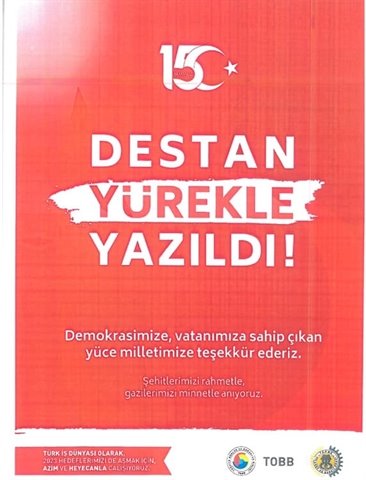 